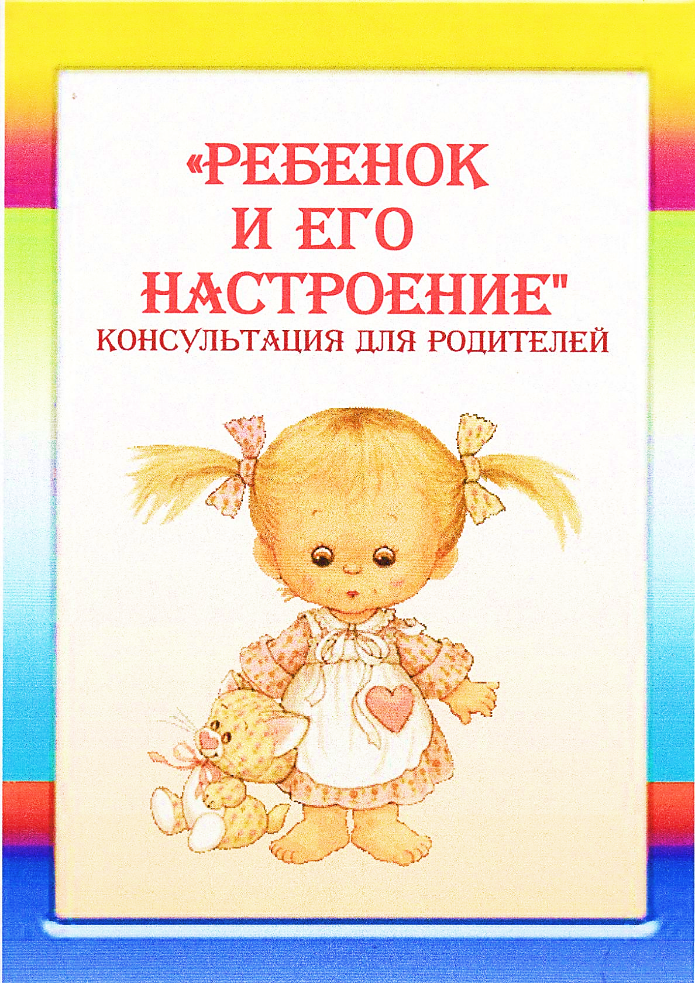 		           МБДОУ детский сад №3 «Алёнушка»Подготовила воспитатель:                     А. П. Удовидченко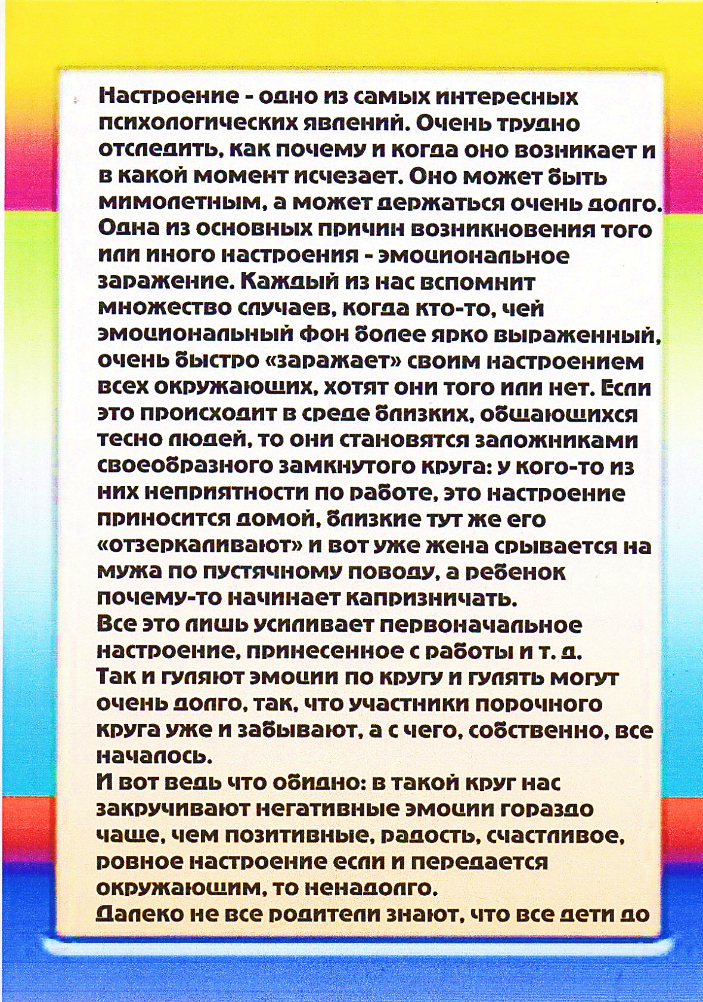 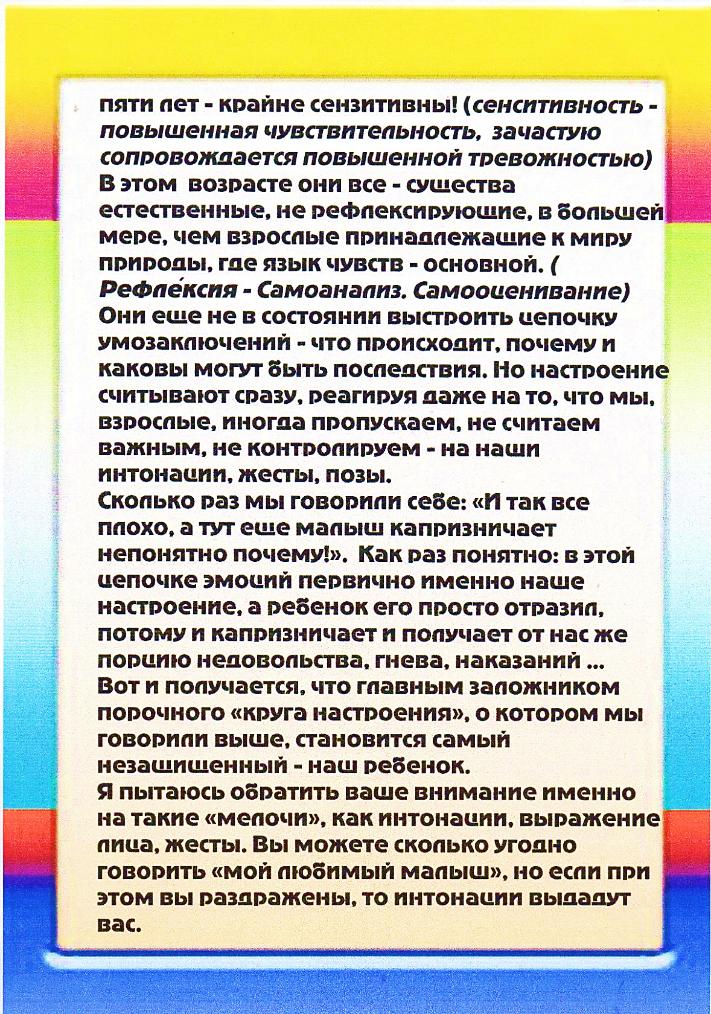 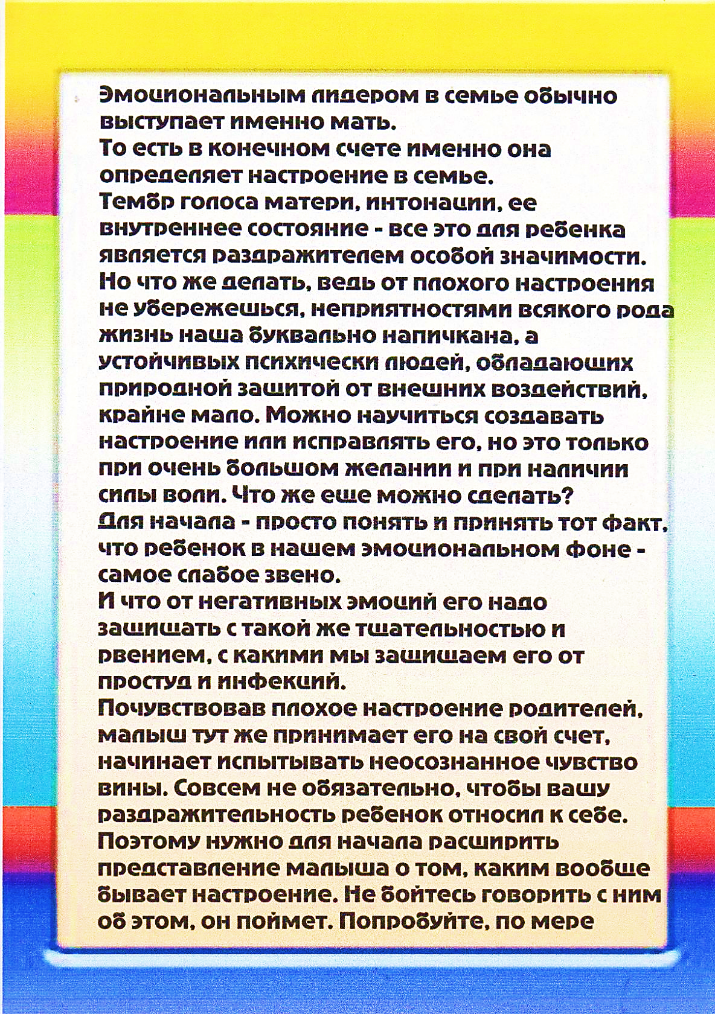 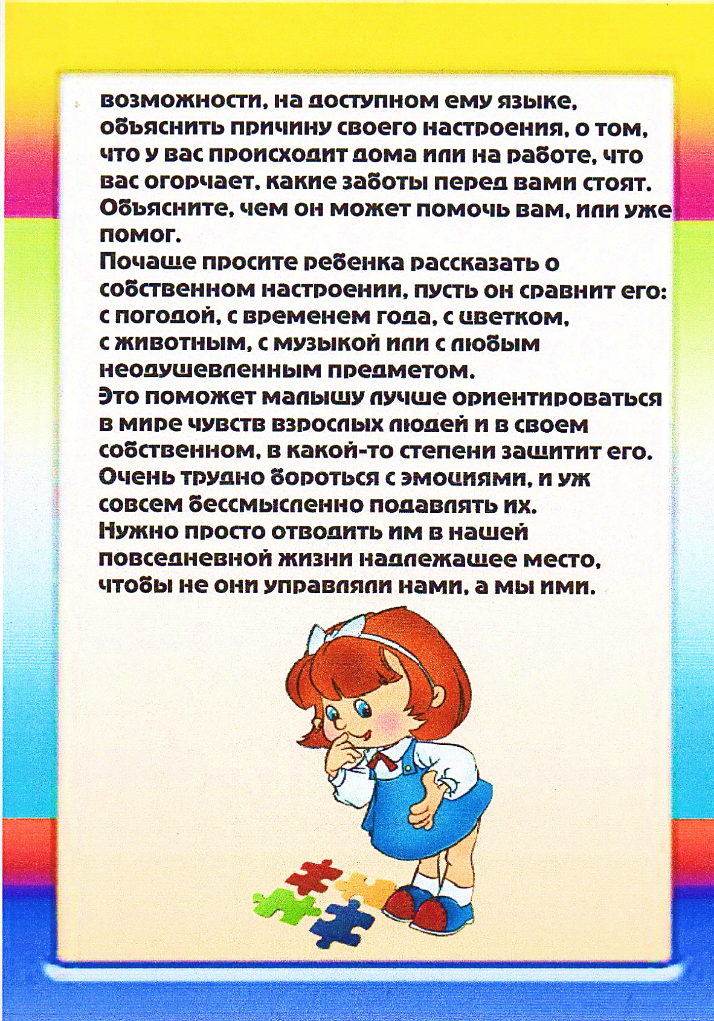 